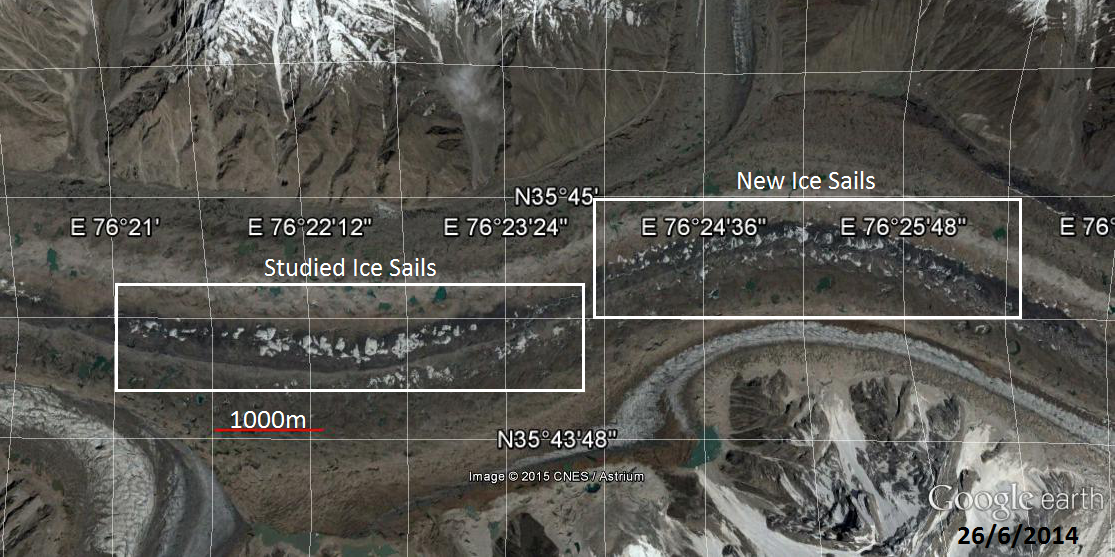 Figure 34The image shown in figure 35 was taken at the exact same location as that shown in figure 34 however figure 35 shows the Baltoro glacier in 2001 as opposed to 2014.  As you can see the ‘studied ice sails’ are further up the glacier in 2001 than in 2014 and the new ones are, if they exist at all, minuscule. The two images are comparable as they are on the same scale. 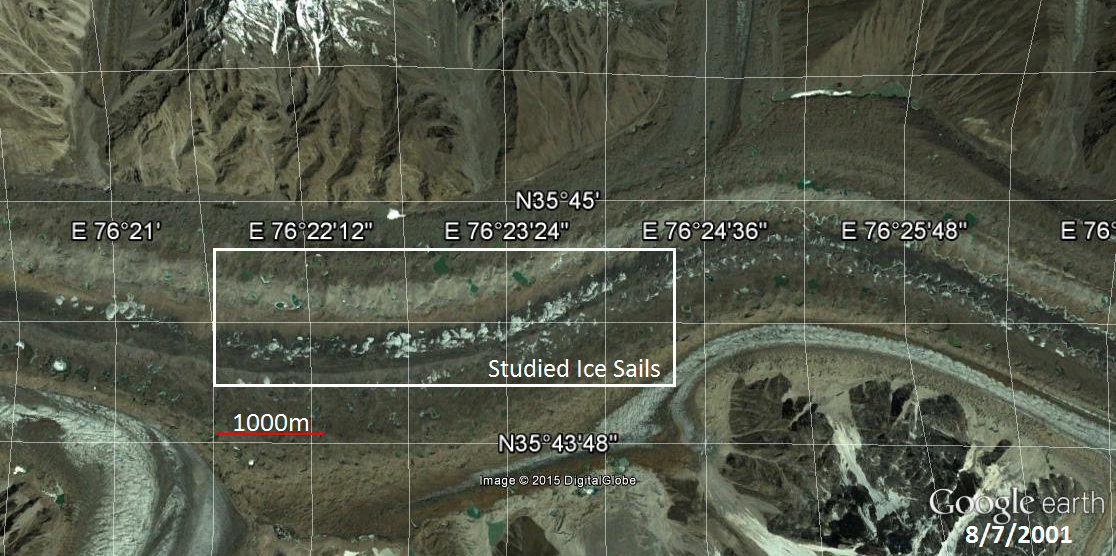 Figure 35Figures 36 and 37 clearly show the growth of the ice sails between 2001 and 2014. The new sails shown in figure 37 will have probably moved down with the glacier since the image was taken.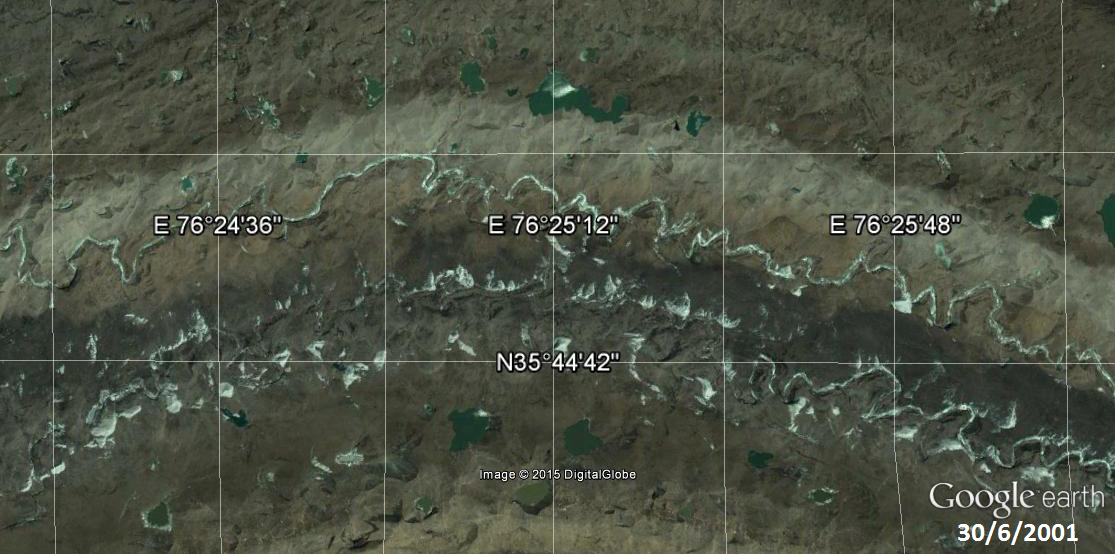 Figure 36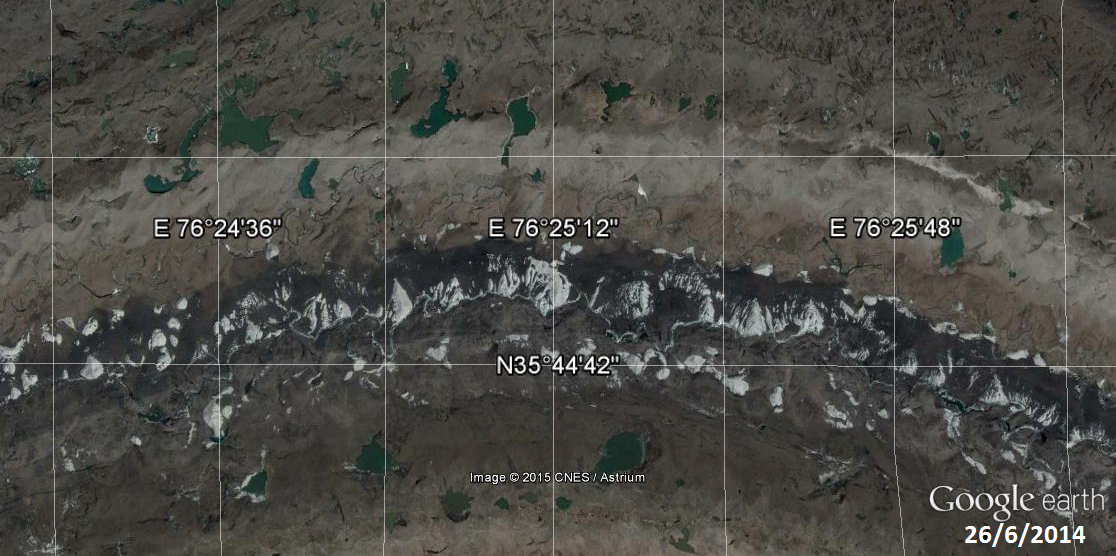 Figure 37I cannot be certain that the sails shown in figure 37 were formed there as opposed to travelling to their current position from further up the glacier.  I can say that the distance between the highest new sail in 2014 and any ice formations further up the glacier in 2001 is at least 1600m. This is further than the furthest distance travelled by any of the previously studied ice sails was 1437m however the distance travelled by the sails studied seems to increase with the height of the original position of the sail. This means that it is possible that the sails have travelled from further up the glacier.Matching up the Emerging Ice SailsThere is no fool proof way of matching up the ice sails from 2001 with their future selves in 2014. To simplify the matching process I used the data that was gathered for the fully formed sails to estimate the rough distance that the sails would have travelled in the intervening gap between 2001 and 2014.  As the ice sails are often unformed in 2001 this did not eliminate the necessity of guess work entirely but rather made the guesses more informed.  Figures 38 and 39 show a group of ice sails in 2001 and 2014 respectively. The numbers show the pairing of the sails.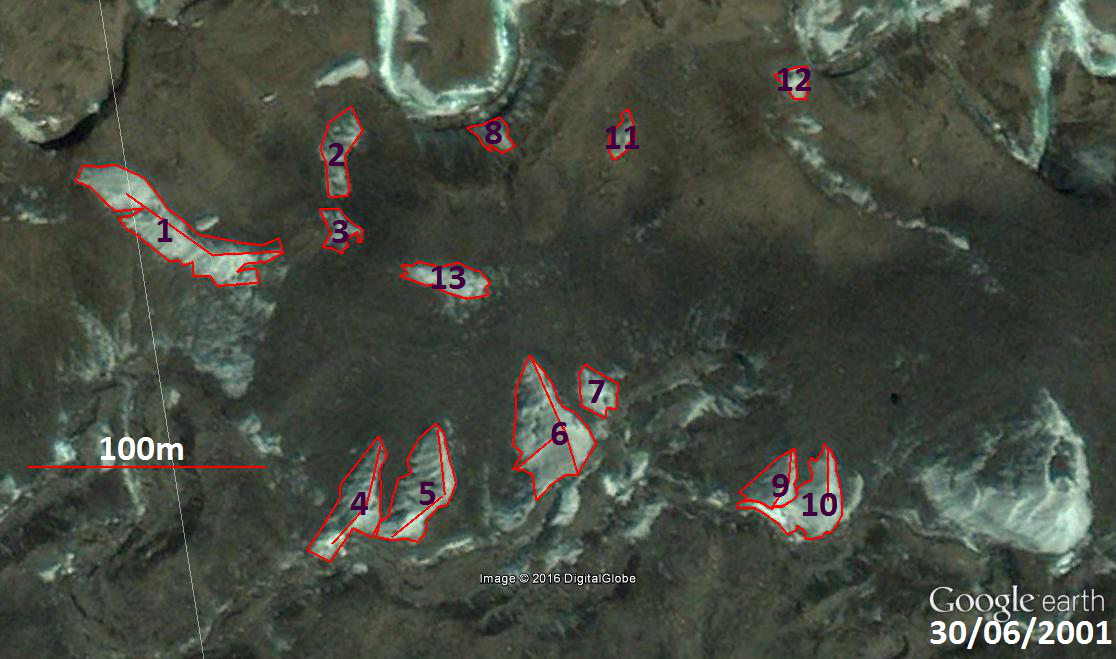 Figure 38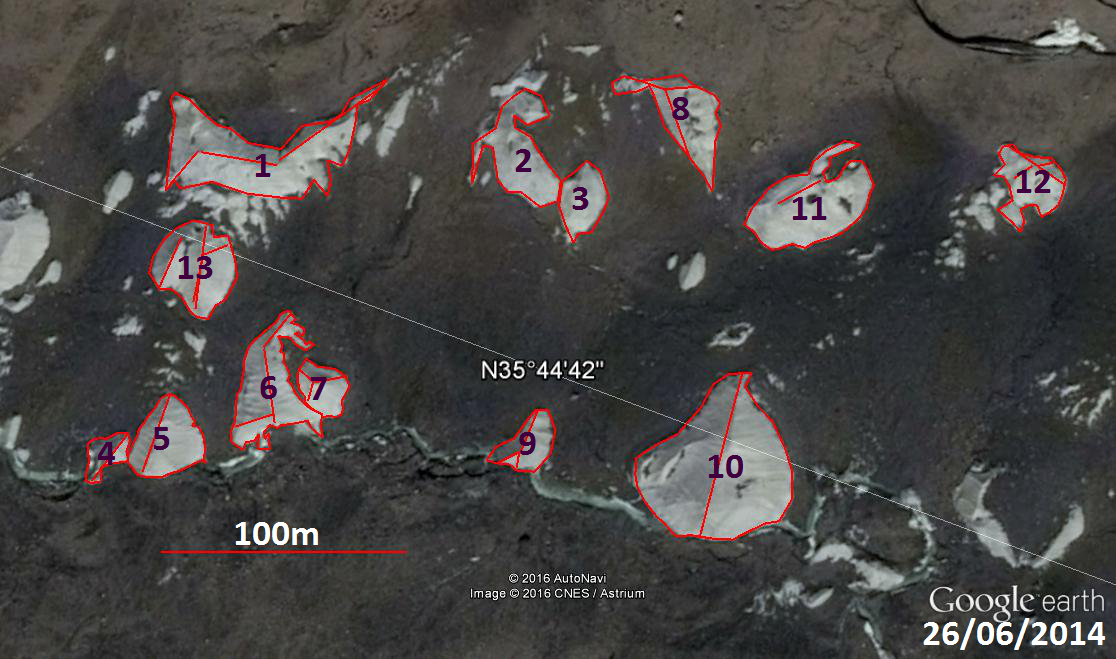 Figure 39The Change in Base AreaTable 53The mean and median change in base area between 2001 and 2014 for these 13 ice sails are 282 and 228 respectively. The standard deviation is very large at 253 and 10 out of 13 sails grew.  I should add that this was a biased sample as for ease of measurement I chose a section which had some of the largest ice sails in 2001.The Ridge AnglesThe angles of the ice sail ridges in 2001 are recorded in table 54 and those of 2014 are recorded in table 55.  As before any blank spaces indicate that there is no ridge. Table 54Table 55As you can see table 55, which shows the angles for 2014, is far fuller than table 55. This represents the fact that the ridges are far more distinct in 2014 than they were in 2001.  Interestingly the standard deviations are much higher than those in 2001. This is contrary to what I would expect as for the previous data sets the standard deviations were, in general, smaller in 2014 than in 2001.  This contradiction could be because there is less data (and hence less reliable results).The Ridge LengthsTable 56As with the earlier data there seems to be no set size for the ice sails (the standard deviations shown in both tables 56 and 57 are very large).Table 57The Movement of the Ice SailsThe last thing to be considered in this analysis is the movement of the emerging ice sails over time. Table 58 documents this.  Table 58From table 58 it can be calculated that the mean movement of the ice sails is 1527- higher than any of the sails in the other data set and in keeping with the hypothesis that sails that are originally situated higher upon the glacier are prone to move further over time than those originally situated lower down the glacier. The median was 1508 and the standard deviation was 64- a fairly low value.Figure 40 illustrates the movement of the ice sails.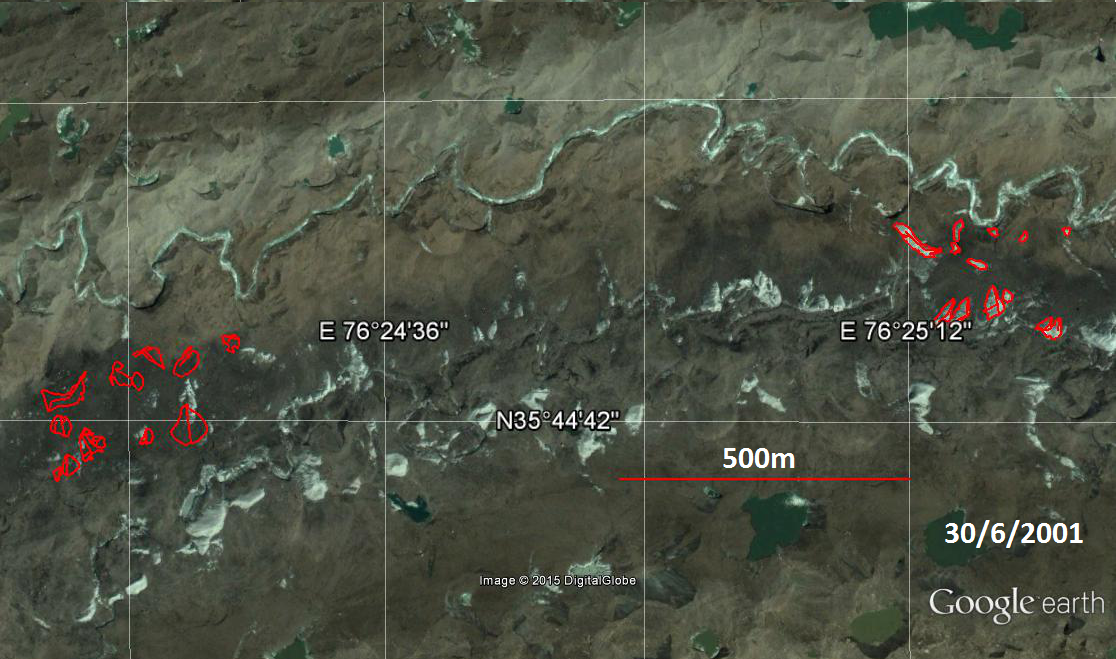 Figure 40A Second Set of Emerging Ice SailsTo compliment the data from the first set of ice sails studied within the birthing region I studied a second set which are situated just slightly up stream of the first. Figures 41 and 42 show the situations of this second set of sails in 2001 and 2014 respectively.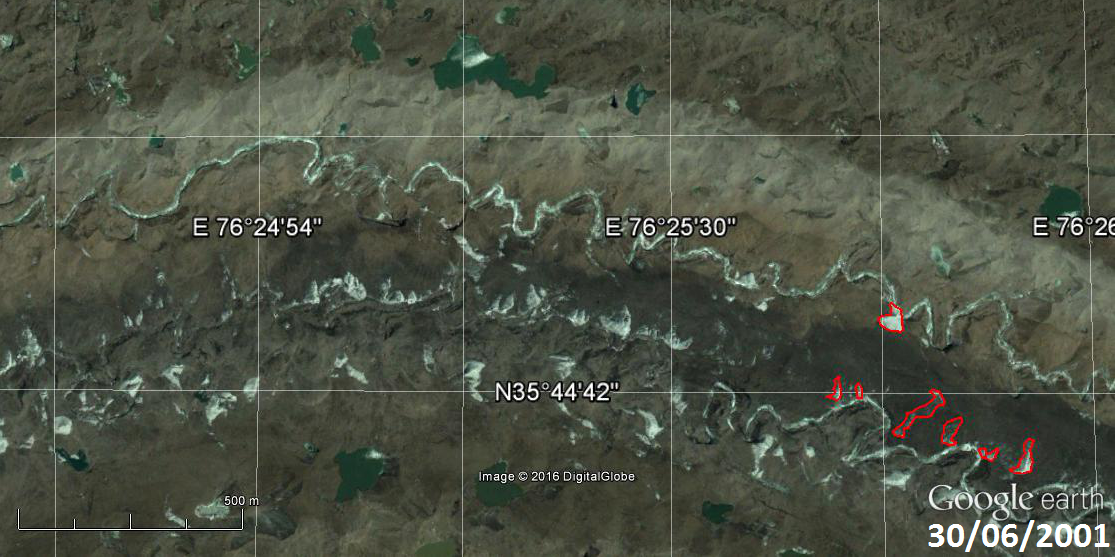 Figure 41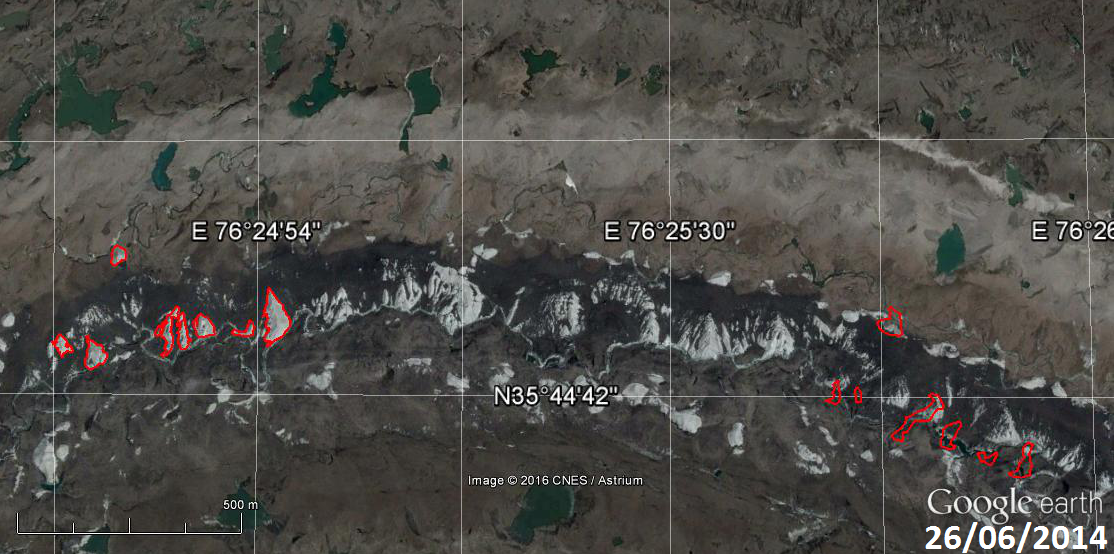 Figure 42As you can see there is far more ice present in 2014 than 2001. This supports the hypothesis that the sails grow within this region.The Change in Base AreaFigures 43 and 44 show close ups of the sails present in 2001 and 2014 respectively. The numbering system introduced within these two figures shall be used to refer to individual sails hereafter.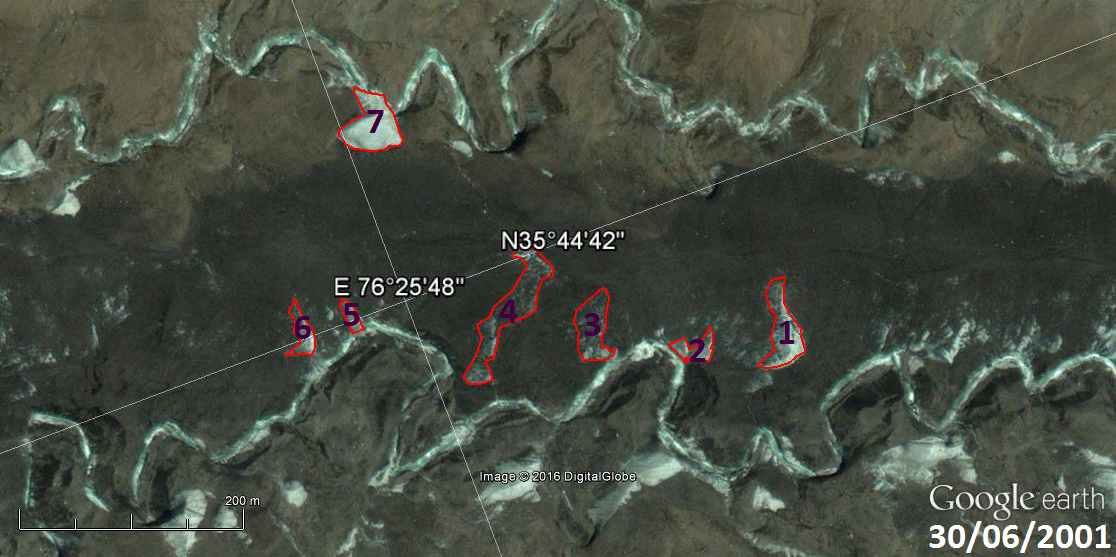 Figure 43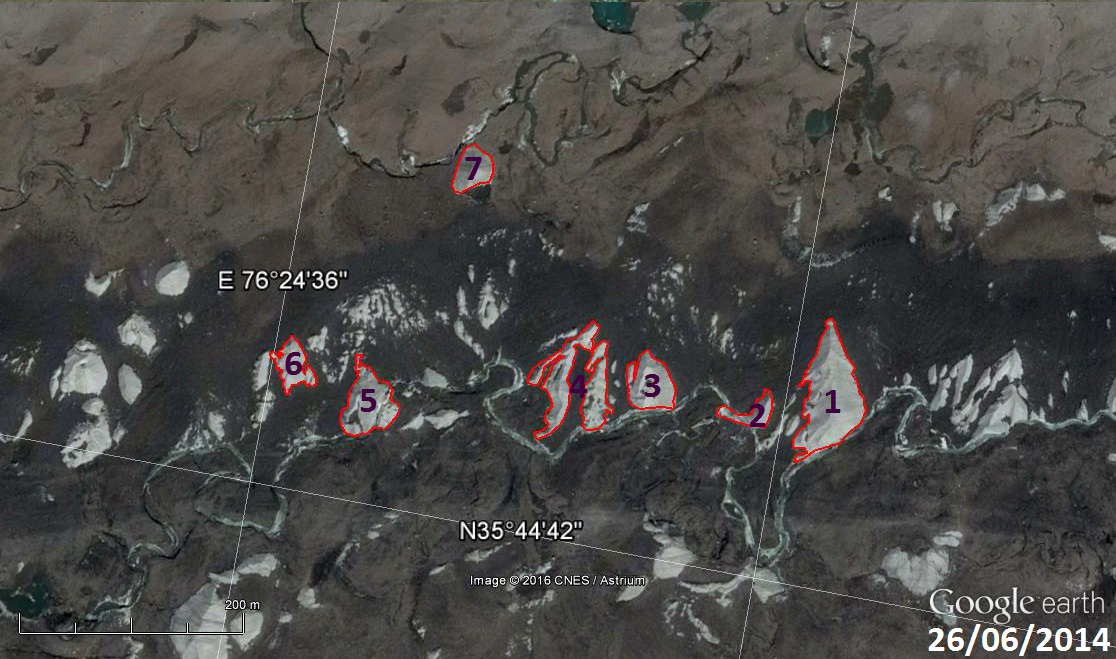 Figure 44Table 59The base areas recorded in table 59 are outlined in red on figures 43 and 44.  In figure 43, which shows the ice sails from 2001, some of the ice sails are merely shadows as there is a large amount of debris. This means that such an ice sail is not yet fully formed and makes any comparison between such sails inaccurate at best and misleading at worst. As highlighted in table 59 the debris covered sails are numbered 3 and 4. It is clear that all but one of the ice sails have increased in size since 2001. Furthermore there is significantly more clean ice in figure 44 (2014) than in figure 43 (2001). The Ridge AnglesThe angles of the ice sail ridges in 2001 are recorded in table 60 and those of 2014 are recorded in table 61.  As before any blank spaces indicate that there is no ridge. Table 60Table 61As with tables 55 and 54 table 61 has far more entries than table 60. This again highlights the fact that as the sails emerge they become more structured over time and gain sharper ridges.The Ridge LengthsAs with the earlier data there seems to be no set size for the ice sails (the standard deviations shown in both tables 56 and 57 are very large).The Movement of the Ice SailsThe last thing to be considered in this analysis is the movement of the emerging ice sails over time. Table 58 documents this.  Table 62The mean and median movements of the ice sails are 1654 and 1646 and the standard deviation is 26. In line with all of the previous data the mean and median values for this set of sails are the greatest yet.Summary:The sails from the birthing region are more prone to growth than shrinkage.  16/20 of the sails grew over the 13 year gap.The sails are probably formed in this region.The shape of the sails becomes more distinct over time.The sails are part of the glacier and so move downstream with it accordingly.The Submergence of the Ice SailsFigures 45 and 46 below show the position of the submerging sails on the glacier in 2001 and 2014. Although the scale is the same figure 46 is slightly to the west of figure 45 as the sails have moved further down the glacier.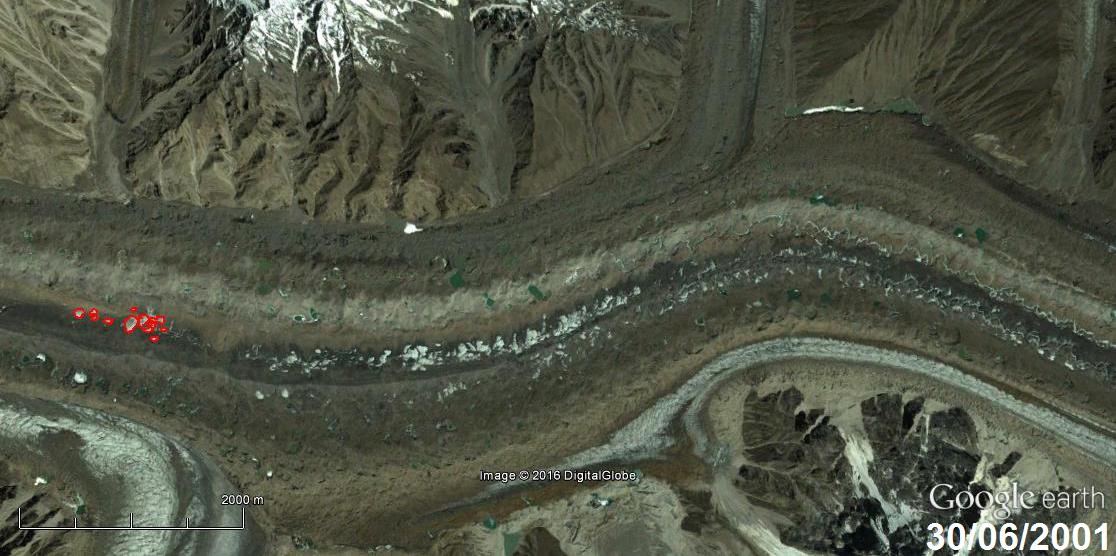 Figure 45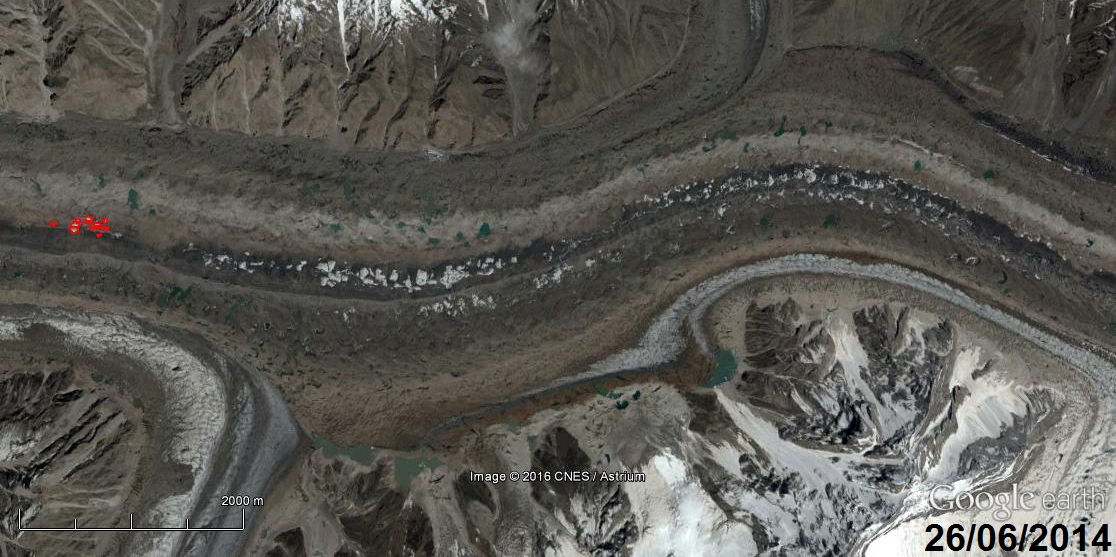 Figure 46Figures 47 and 48 below show the numbering system used on the ice sails. It is striking that 3 of the ice sails have disappeared completely by 2014.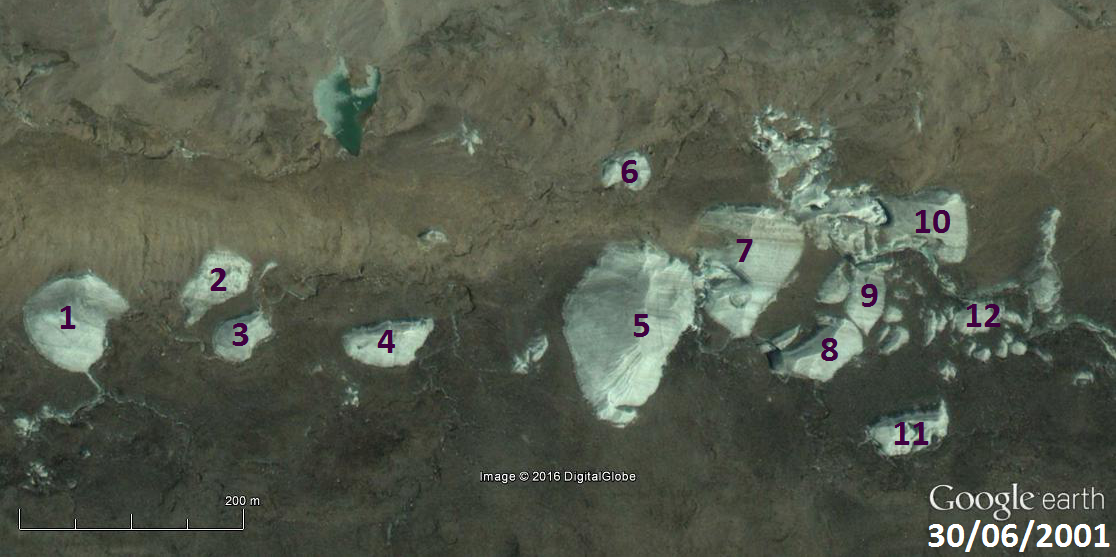 Figure 47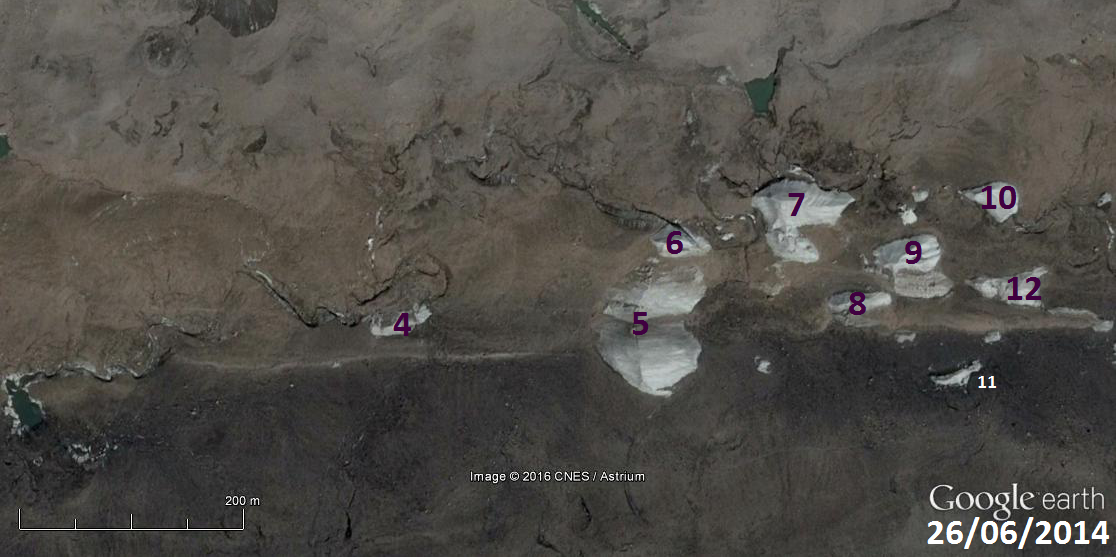 Figure 48The Change in Base AreaTable 63On average there is 45% of the 2001 base areas was left in 2014 and 83% of the base areas decreased in size over 13 year gap.I do not intend to do any more analysis on the sails themselves in this region as it is clear from previous results that there is not pattern in the size, shape, or ridge angles of the sails however I do intend to study their movement over the thirteen year gap.The Movement of the Ice SailsAs sails 1 to 3 are not present in 2014 (they have fully submerged into the debris) therefore I can only record the movement of sails 4-12. This is done in table 64.Table 64The sails have mean and median movement of 1163 and 1161 metres over the 13 year gap. This is surprising as it means that they have moved slightly further than the lower sails. The standard deviation is 15. Base Areas of the Sails in m2Base Areas of the Sails in m2Base Areas of the Sails in m2Base Areas of the Sails in m2Base Areas of the Sails in m2Base Areas of the Sails in m2Base Areas of the Sails in m2Base Areas of the Sails in m2Base Areas of the Sails in m2Base Areas of the Sails in m2Base Areas of the Sails in m2Base Areas of the Sails in m2Base Areas of the Sails in m2Base Areas of the Sails in m2Base Areas of the Sails in m21234567891011121330/6/20011369350169703831112123515832163412511932526/6/20141874799407221704102033074138027031212528925% of 2001 Base Area in 2014137228241318591140469118426970444285Ridge Angles in 2001 (degrees)Ridge Angles in 2001 (degrees)Ridge Angles in 2001 (degrees)Ridge Angles in 2001 (degrees)Sail1st Ridge2nd Ridge3rd Ridge1973142342323153240617334623978914223109111213Mean135358233Median1356235Mean – Median08-2Standard Deviation54258Ridge Angles in 2014 (degrees)Ridge Angles in 2014 (degrees)Ridge Angles in 2014 (degrees)Ridge Angles in 2014 (degrees)Sail1st Ridge2nd Ridge3rd Ridge1352602012341753596192317592901758139642699168222310174114112104602141316748184Mean124335211Median121346208Mean – Median3-113Standard Deviation1048134Ridge Lengths in 2001 (metres)Ridge Lengths in 2001 (metres)Ridge Lengths in 2001 (metres)Ridge Lengths in 2001 (metres)Sail1st Ridge2nd Ridge3rd Ridge12845234272052727621322478913121022111213Mean24.52821Median24.52722Mean – Median01-1Standard Deviation5116.5Ridge Lengths in 2014 (metres)Ridge Lengths in 2014 (metres)Ridge Lengths in 2014 (metres)Ridge Lengths in 2014 (metres)Sail1st Ridge2nd Ridge3rd Ridge15132182342453363017167128882912119168111068111912277913341122Mean331714Median301511Mean – Median323Standard Deviation18105The Movement of the Ice Sails in MetresThe Movement of the Ice Sails in MetresThe Movement of the Ice Sails in MetresThe Movement of the Ice Sails in MetresThe Movement of the Ice Sails in MetresThe Movement of the Ice Sails in MetresThe Movement of the Ice Sails in MetresThe Movement of the Ice Sails in MetresThe Movement of the Ice Sails in MetresThe Movement of the Ice Sails in MetresThe Movement of the Ice Sails in MetresThe Movement of the Ice Sails in MetresThe Movement of the Ice Sails in MetresSail 1Sail 2Sail 3Sail 4Sail 5Sail 6Sail 7Sail 8Sail 9Sail 10Sail 11Sail 12Sail 131500146514351575158015991604147415661508147014621619Base Areas of the Sails in m2Base Areas of the Sails in m2Base Areas of the Sails in m2Base Areas of the Sails in m2Base Areas of the Sails in m2Base Areas of the Sails in m2Base Areas of the Sails in m2Base Areas of the Sails in m2123456730/6/2001155756014272717317629193626/6/2014414866816081290+18552097984998% of 2001 Base Area in 201426611911311666215652Ridge Angles in 2001 (degrees)Ridge Angles in 2001 (degrees)Ridge Angles in 2001 (degrees)Ridge Angles in 2001 (degrees)Ridge Angles in 2001 (degrees)Ridge Angles in 2001 (degrees)Sail1st Ridge2nd Ridge3rd Ridge4th Ridge5th Ridge11589 or 369259234561933572467155330262119Mean169352255119Median158357259119Mean – Median11-40Standard Deviation212090Ridge Angles in 2014 (degrees)Ridge Angles in 2014 (degrees)Ridge Angles in 2014 (degrees)Ridge Angles in 2014 (degrees)Ridge Angles in 2014 (degrees)Ridge Angles in 2014 (degrees)Sail1st Ridge2nd Ridge3rd Ridge4th Ridge5th Ridge1116353220348212217819 or 37924331523451874a4b18636 or 39622834919451643331946122356220190225714620 or 380180Mean152363210296199Median152356220348194Mean – Median07-10-525Standard Deviation2622239212Ridge Lengths in 2001 (metres)Ridge Lengths in 2001 (metres)Ridge Lengths in 2001 (metres)Ridge Lengths in 2001 (metres)Ridge Lengths in 2001 (metres)Ridge Lengths in 2001 (metres)Sail1st Ridge2nd Ridge3rd Ridge4th Ridge5th Ridge112552723456163113733273514Mean20382514Median16312714Mean – Median47-20Standard Deviation1115110Ridge Lengths in 2014 (metres)Ridge Lengths in 2014 (metres)Ridge Lengths in 2014 (metres)Ridge Lengths in 2014 (metres)Ridge Lengths in 2014 (metres)Ridge Lengths in 2014 (metres)Sail1st Ridge2nd Ridge3rd Ridge4th Ridge5th Ridge1263529493429211133612284a4b353031271351234286151191711781013Mean2022213119Median1521282713Mean – Median51-746Standard Deviation1211101613The Movement of the Ice Sails in MetresThe Movement of the Ice Sails in MetresThe Movement of the Ice Sails in MetresThe Movement of the Ice Sails in MetresThe Movement of the Ice Sails in MetresThe Movement of the Ice Sails in MetresThe Movement of the Ice Sails in MetresSail 1Sail 2Sail 3Sail 4Sail 5Sail 6Sail 71629163316321646165916861692Base Areas of the Sails in m2Base Areas of the Sails in m2Base Areas of the Sails in m2Base Areas of the Sails in m2Base Areas of the Sails in m2Base Areas of the Sails in m2Base Areas of the Sails in m2Base Areas of the Sails in m2Base Areas of the Sails in m2Base Areas of the Sails in m2Base Areas of the Sails in m2Base Areas of the Sails in m2Base Areas of the Sails in m2Base Areas of the Sails in m2Base Areas of the Sails in m2Base Areas of the Sails in m2Base Areas of the Sails in m2Base Areas of the Sails in m2Base Areas of the Sails in m2Base Areas of the Sails in m2Base Areas of the Sails in m2Base Areas of the Sails in m2Base Areas of the Sails in m2Base Areas of the Sails in m2Base Areas of the Sails in m2Base Areas of the Sails in m2Base Areas of the Sails in m2Base Areas of the Sails in m2Base Areas of the Sails in m2Base Areas of the Sails in m2111222334445566677889910101111121230/6/200130/6/200158185818581825502550255017281728247124712471130221302210621062106274627462289728972498249858995899210021001133113326/6/201426/6/2014000000001085108510854149+33264149+332611721172117238853885796796244024401020102043743713591359% of 2001 Base Area in 2014% of 2001 Base Area in 201400000000444444575711011011052522727989817172121120120The Movement of the Ice Sails in MetresThe Movement of the Ice Sails in MetresThe Movement of the Ice Sails in MetresThe Movement of the Ice Sails in MetresThe Movement of the Ice Sails in MetresThe Movement of the Ice Sails in MetresThe Movement of the Ice Sails in MetresThe Movement of the Ice Sails in MetresThe Movement of the Ice Sails in MetresSail 4Sail 5Sail 6Sail 7Sail 8Sail 9Sail 10Sail 11Sail 12118711831160116611611151114111501166